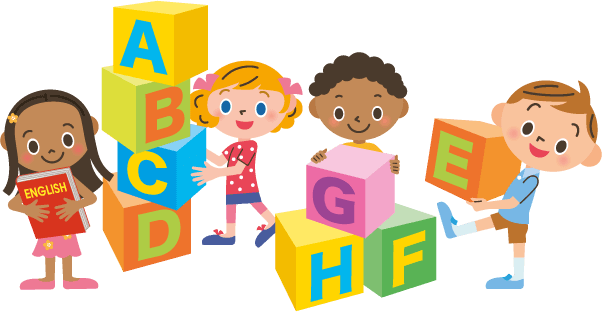 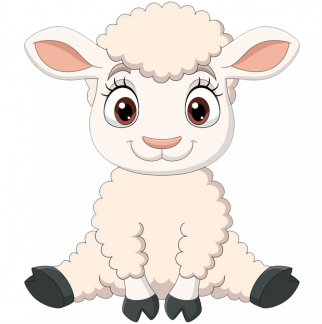 Vážení rodiče, 
Srdečně Vás zveme na Odborně zaměřené tematické setkání, které se uskuteční 
29. března 2022 v 17 hodinTéma našeho setkání: Rozvíjející hry s dětmi – inspirace ze zahraničních stážíTěšíme se na Vás!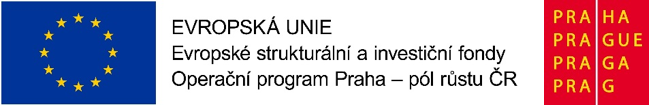 Irena Pechočová, ředitelka